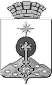 АДМИНИСТРАЦИЯ СЕВЕРОУРАЛЬСКОГО ГОРОДСКОГО ОКРУГА ПОСТАНОВЛЕНИЕАДМИНИСТРАЦИЯ СЕВЕРОУРАЛЬСКОГО ГОРОДСКОГО ОКРУГА ПОСТАНОВЛЕНИЕ16.01.2020                                                                                                           № 36                                                                                                          № 36г. Североуральскг. СевероуральскО закреплении за муниципальными образовательными организациями Североуральского городского округа определенных территорий В соответствии с федеральными законами Российской Федерации 
от 29 декабря 2012 года № 273-ФЗ «Об образовании в Российской Федерации», от 27 июля 2010 года № 210-ФЗ «Об организации предоставления государственных и муниципальных услуг», от 06 октября 2003 года № 131-ФЗ «Об общих принципах организации местного самоуправления в Российской Федерации», от 24 июня 1999 года № 120-ФЗ «Об основах системы профилактики безнадзорности и правонарушений несовершеннолетних», Законом Свердловской области от 28 ноября 2001 года № 58-ОЗ 
«О профилактике безнадзорности и правонарушений несовершеннолетних 
в Свердловской области», Уставом Североуральского городского округа, постановлением Главы Североуральского городского округа от 25.11.2008 
№ 1655 «Об утверждении перечня наименований улиц, переулков, бульваров 
в населенных пунктах Североуральского городского округа», в целях обеспечения прав детей на получение дошкольного, начального общего, основного общего и среднего общего образования в Североуральском городском округе, осуществления ежегодного персонального учёта детей, подлежащих обязательному обучению в образовательном учреждении в Североуральском городском округе, а также взаимодействия органов, учреждений и организаций, участвующих в осуществлении учёта детей, предупреждения, снижения 
и устранения безнадзорности несовершеннолетних, обеспечения получения ими обязательного общего образования, Администрация Североуральского городского округаПОСТАНОВЛЯЕТ:1. Закрепить:1) за муниципальными общеобразовательными учреждениями Североуральского городского округа определенные территории для выявления и учёта детей, подлежащих обязательному обучению в образовательном учреждении, и регистрации детей в 1-й класс (приложение № 1).2) за дошкольными образовательными учреждениями Североуральского городского округа определенные территории (приложение № 2).3. Управлению образования Администрации Североуральского городского округа обеспечить:1) осуществление учета детей, проживающих на территории Североуральского городского округа и подлежащих обучению в образовательных учреждениях;2) контроль проведения организованного приема детей в первый класс;3) контроль комплектования и приема детей в дошкольные образовательные учреждения.4. Признать утратившим силу постановление Администрации Североуральского городского округа от 25.01.2019 № 59 «О закреплении за муниципальными образовательными организациями Североуральского городского округа определенных территорий».5. Установить, что настоящее постановление вступает в силу с 27.01.2020 6. Контроль за исполнением настоящего постановления оставляю за собой.7. Опубликовать настоящее постановление в газете «Наше слово» и на официальном сайте Администрации Североуральского городского округа.Глава Североуральского   городского округа                                            В.П. МатюшенкоПриложение № 1к постановлению Администрации Североуральского городского округа от 16.01.2020 № 36ПЕРЕЧЕНЬ определенных территорий Североуральского городского округа, закреплённых за муниципальными общеобразовательными организациями Североуральского городского округа для выявления и учёта детей, подлежащих обязательному обучению в образовательной организации, и для приема детей в 1-й классПриложение № 2к постановлению АдминистрацииСевероуральского городскогоот 16.01.2020 № 36ПЕРЕЧЕНЬ определенных территорий,закрепленных за муниципальными дошкольными образовательными учреждениями